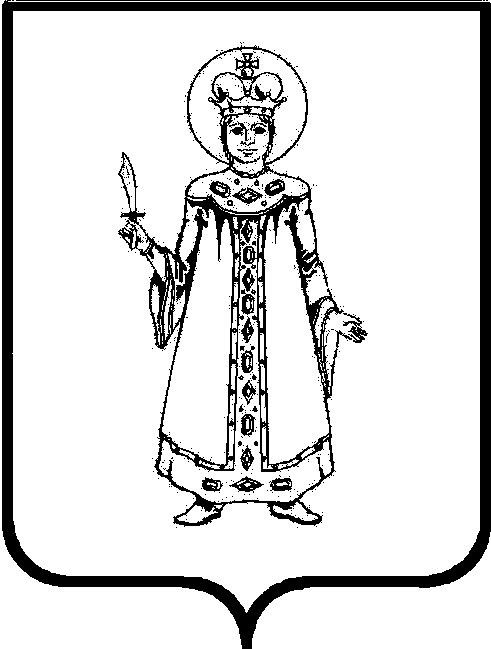 АДМИНИСТРАЦИЯ УГЛИЧСКОГО МУНИЦИПАЛЬНОГО РАЙОНА ЯРОСЛАВСКОЙ ОБЛАСТИП Р И К А ЗНАЧАЛЬНИКА УПРАВЛЕНИЯ КУЛЬТУРЫот 08.06.2021                                                                                                                            № 74 «Об утверждении Порядка осуществления контроля за деятельностью муниципальных бюджетных, автономных и казенных учреждений, подведомственных Управлению культуры Администрации Угличского муниципального района»В соответствии с п.28 раздела III постановления Администрации Угличского муниципального района от 14.12.2015 № 1904 «Об утверждении Порядка формирования муниципального задания на оказание муниципальных услуг (выполнение работ) в отношении муниципальных учреждений Угличского муниципального района и финансового обеспечения его выполнения», постановлением Администрации Угличского муниципального района от 27.09.2011 № 1062 «Об утверждении Порядка осуществления контроля за деятельностью муниципальных бюджетных и казенных учреждений Угличского муниципального района», с целью эффективной работы учреждений культуры Угличского муниципального районаПРИКАЗЫВАЮ:Утвердить Порядок осуществления контроля за деятельностью муниципальных бюджетных, автономных и казенных учреждений, подведомственных Управлению культуры Администрации Угличского муниципального района, согласно приложению.Овчинниковой А.Д., главному специалисту Управления культуры, разместить настоящий приказ с приложением в разделе «Управление культуры. Документы» на информационном портале Угличского муниципального района http://UGLICH.RU и ознакомить всех руководителей учреждений с документом под роспись.Контроль за исполнением настоящего приказа возложить на Николаеву Ю.Н., заместителя начальника Управления культуры.         Начальник         Управления культуры		                                              О.В. КрасноваС приказом ознакомлены:Буланова С.Н.Дерябина С.А.Жарова Т.С.   Калашникова Е.Н.Королькова М.М.Мелаю Ж.А.Мусаева Г.Б.Овчинникова А.Д.Орлова Г.В.                                                                               Очкина Л.М.Николаева Ю.Н.Рогульская И.Н.Романова М.В.